17.04.20r. – piątekWitam wszystkich w ostatnim dniu tygodnia i zapraszam do zabawy!Odwzorowywanie śladów zwierząt wiejskich. Układanie śladów z ziaren fasoli według wzoru.Białe kartki z narysowanymi na nich śladami: konia, kury, kaczki, świni, krowy. Można wykorzystać obrazek poniżej.  Rodzic układa na stole kartki z narysowanymi na nich śladami zwierząt. Dzieci rozpoznają ślady i kolejno podają nazwy zwierząt, które je zostawiły. Następnie, patrząc na wzór, układają z ziaren fasoli na tackach z piaskiem takie same ślady.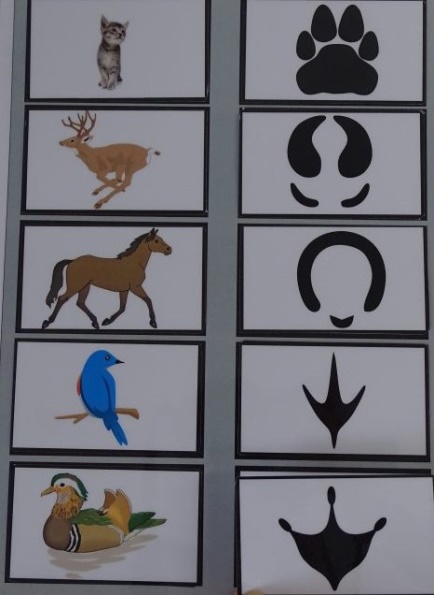 GDZIE JA MIESZKAM?   -  proponuję obejrzeć bajkę o piesku, który szukał swojego domu.  Dowiecie się z niej jak wyglądają i jakie nazwy mają domy zwierząt wiejskich. https://www.youtube.com/watch?v=1PD3jNhefUA  Gdzie mieszkają zwierzęta wiejskie? – zagadki obrazkowe inspirowane wierszem Iwony Fabiszewskiej Domy zwierzątRodzic czyta dziecku wiersz:W chlewiku mieszka świnka, korytko stoi tam,                                                                         a w budzie siedzi piesek; nie lubi, gdy jest sam.                                                                                    W kurniku kury gdaczą, nocą na grzędach śpią,                                                                                           a konie stoją w stajniach i głośno czasem rżą.                                                                            A krowy? Pewnie wiecie, obora to ich dom.                                                                                           Gdy wrócą już z pastwiska, tu muczą piosnkę swą. Rozmowa na temat wiersza.R. pyta: O jakich zwierzętach była mowa w wierszu? Jak nazywa się dom świnki (psa, konia, kury, krowy)? Jakie jeszcze inne zwierzęta oprócz kury mogą mieszkać w kurniku?Łączenie zdjęć zwierząt ze zdjęciami ich domów. Rodzic rozcina poniższe obrazki tak, aby osobno były zwierzęta i ich domy. Następnie  układa na dywanie zdjęcia: krowy, kury, konia, świni, gołębia oraz domów tych zwierząt. Dziecko układa zdjęcia zwierząt jedno pod drugim i dzieli  rytmicznie ich nazwy. Następnie obok obrazków zwierząt układa ich domy i mówi jak się nazywają.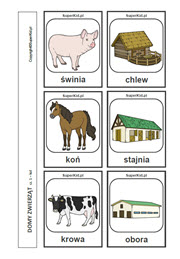 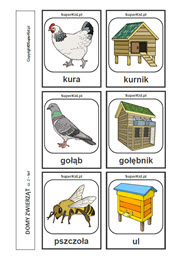 Wiejski zwierzyniec – zabawy plastyczne. Dziecko wybiera 3 obrazki zwierząt i je maluje / krowa, osiołek /, wykleja kawałkami bibuły / kura / , wełny lub waty /owca, osiołek /. Po wyschnięciu wycina razem z paskiem na dole, który skleja aby zwierzątko stało. Zagrodę można wykonać z pustego pudełka kartonowego. Wykonanie elementów uzupełniających do wiejskiej zagrody: drzewek, krzewów, kępek trawy. Potrzebny: zielony papier kolorowy lub zielone kartki, zielona krepina, szablony drzew, krzewów, małe prostokąty, nożyczki, klej, plastelina.R. układa na stole pomoce plastyczne oraz wykonaną wcześniej z pudełka zagrodę z sylwetami zwierząt. Dziecko odrysowuje od szablonów sylwety drzew i krzewów, wycina je i przykleja za pomocą plasteliny do ścianek pudełka. Białe prostokąty oklejają zieloną krepiną, nacinają ją na górze – wykonują kępki traw.Zabawy na świeżym powietrzu: zabawa ruchowa z elementem rzutu – Latające talerze; zabawy z wykorzystaniem talerzy papierowych.Talerze papierowe.Dziecko  staje na wyznaczonej przez  linii.  Rzuca  w dal papierowym  talerzem.Obserwuje sposób jego lotu. Następnie z pomocą rodzica  liczy swoimi krokami odległość od linii startu do leżącego na trawie talerza. Podczas powtórzenia zabawy R. proponuje, aby dziecko rzuciło w innym kierunku.Jeśli na dworze jest wiatr, warto zwrócić na to uwagę dziecka i zachęcić do wysuwania wniosków. - Talerz rzucony pod wiatr spadnie w mniejszej odległości, niż ten rzucony zgodniez kierunkiem wiatru.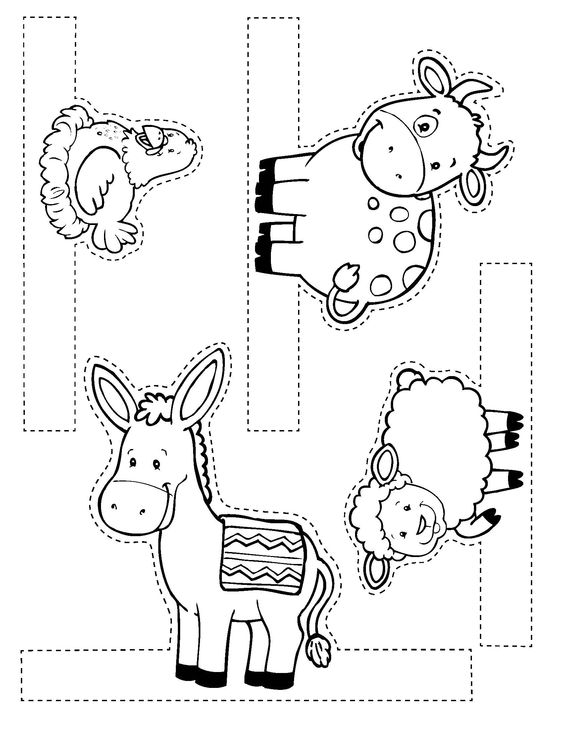 Zadania dla chętnych: 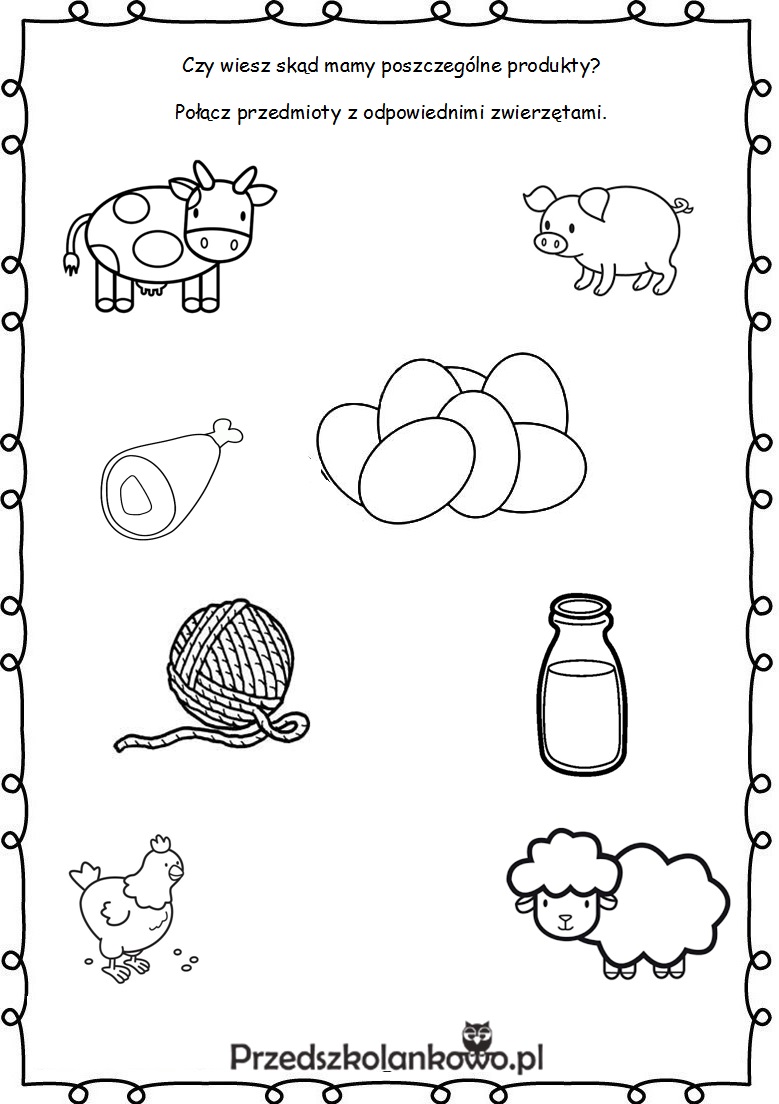 Policz kury na każdej grzędzie i powiedz, na której powinien stać koszyk z jajkami? Czy dwie kury mogły znieść trzy jajka? Narysuj obok każdej grzędy tyle jajek, ile jest na niej kur. Możesz też pokolorować kurki.  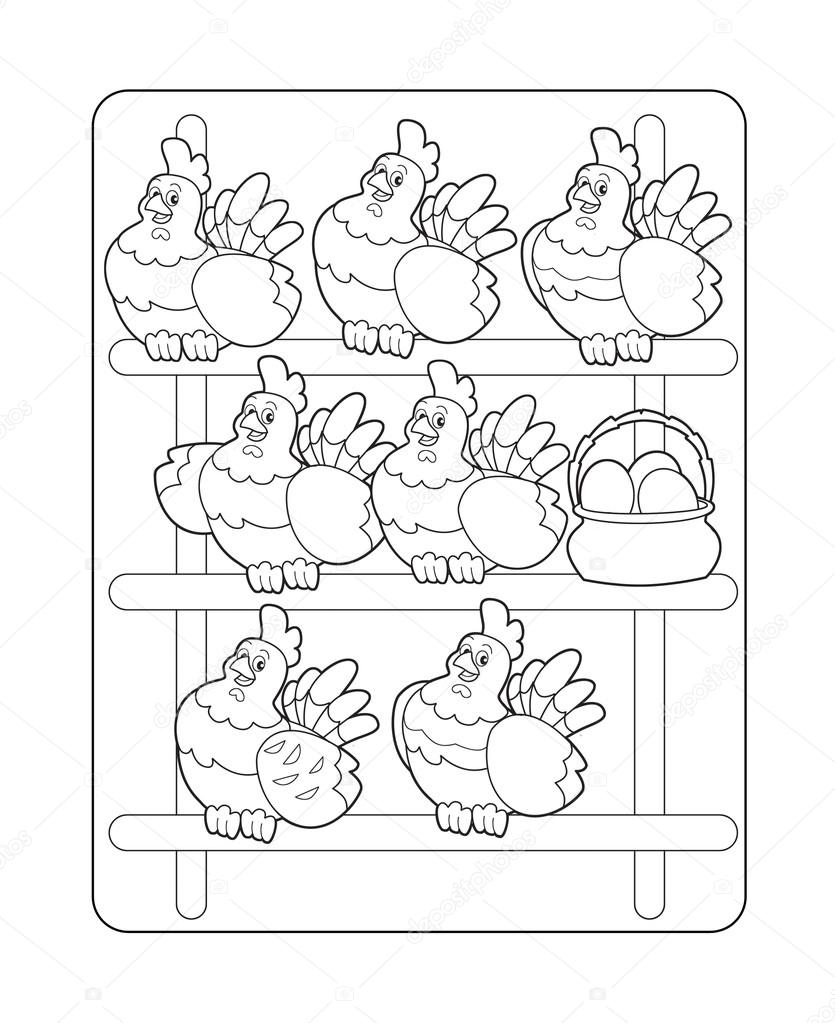 Przypominam o zdjęciach jak pracujecie! Dziękuję tym Mamom, które już przesyłały wasze zdjęcia! Można je oglądać w Galerii na stronie naszego przedszkola!                                                                                                            Do poniedziałku  